Тема урока : «Абсолютизм в Европе» Составлен и проведен учителем истории и обществознания  МАОУ СОШ №3 с. Витязево, Анапского района,  Краснодарского края  Новоселовой  Марией ПавловнойТип урока: повторительно-обобщающийФорма урока: мультимедиа урокЦель: учащиеся должны закрепить общее представление о состоянии общества нового времени,Задачи урока:Обучающие: конкретное представление о роли церкви и абсолютизма в развитии национальных государств; выявить роль представительных органов при абсолютизме; Развивающие: развивать умение анализировать и делать обобщения, выводы; составлять схемы (основные черты абсолютизма), развивать умение делать сообщения, Воспитывающие: формировать стремление к самообразованию, к саморазвитию. Основные понятия: абсолютизм, монарх, этикет, меркантилизм, сословие, прдставительство.
Исторические личности: король Яков I Стюарт, Людовик XIV, Генрих VIII.
Оборудование урока: карта «Западная Европа в 1648 г.» Ход урока1.Проверка домашнего задания : работа по тестамКлючи:1-1; 2-1; 3-2; 4-1; 5-1; 6-3; 7-1; 8-1; 9-1; 10-2,1Что важного вы для себя открыли из пройденного материала?(3-4чел.)
2.Изучение нового материала.План изучения нового материала:«Рожденный подданным должен повиноваться»«Один король - одна страна».«Не будет больше войн всех против всех».«Как мои предки могли допустить такое учреждение…»Единая система государственного управления. Судебная и местная власть под контролем короля.Монарх-помазанник божий.Армия и налоговая система на службе короля.Единая экономическая политика.Создание национальных государств и национальной церкви.1. «Рожденный подданным должен повиноваться»При рассказе учителем данного вопроса учащиеся составляют схему, отражающую основные черты абсолютизма. Это дает возможность провести самопроверку учащимися.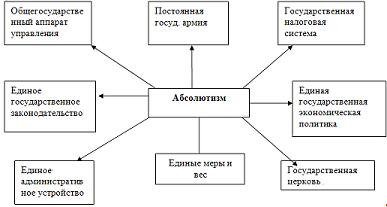 2.«Один король - одна страна».
Самостоятельно прочитать текст учебника с. 23. Ответить на вопрос как учащиеся понимают    «Один король - одна страна».3. «Не будет больше войн всех против всех».(Сделать вывод)
В границах своего государства абсолютизм был способен сдерживать кровопролитные войны «всех против всех», приносившие несчастье всем жителям страны. Короли распускали феодальные войска, сравнивали с землей замки бунтующих феодалов. Земли мятежников забирались и передавались в королевскую казну.4. «Как мои предки могли допустить такое учреждение…»
Рассматривая вопрос об укреплении территориальной целостности государств в период абсолютизма необходимо пользоваться картой «Европа в 1648 г». 
По данному вопросу необходимо раскрыть отношения между королями и парламентами в Англии и Франции. ( По Англии чтобы сделать парламент более  послушным, Елизавета пыталась влиять  на состав палаты общин.( После обсуждения ответить на вопрос: Какое место в системе государственного управления отводила парламенту Елизавета Тюдор?)5.Единая система государственного управления. Судебная и местная власть под контролем короля.
В Англии центральным административным и исполнительным органом стал Тайный совет, членов которого назначал монарх. Тайный совет определял направления внутренней и внешней политики государства, занимался вопросами финансов и обороной страны.
Во Франции и Англии, главой государства был король, обладавший всей полнотой власти. При нем имелся совет, считавшийся правительством, но монарх сам назначал членов совета и сам решал все вопросы. Вывод: Организация судебной системы также использовалась для укрепления абсолютизма.6.Монарх-помазанник божий.
К содержимому тексту учебника на с. 27-28  учитель добавляет, что в Англии Елизавета Тюдор стремилась достичь народной любви и поклонения, рассматривая это как одно из средств достижения личной безопасности и укрепления государственной власти. С этой целью королева бесконечно показывалась народу. Огромным спросом пользовались изображения королевы.
По Людовику XIV  можно использовать дополнительную информацию на с. 30-32 учебника «Этикет при дворе Людовика XIV».7.Армия и налоговая система на службе короля.
8 Единая экономическая политика.
Эти вопросы можно объединить и дать на самостоятельное изучение учащимся. После прочтения текста ответить на вопрос: «Как в условиях абсолютизма были организованы армия, налоговая и экономическая политика»? Учащиеся должны ознакомится с термином меркантилизм и записать его определение в тетрадь.9.Создание национальных государств и национальной церкви.
В рамках абсолютистских государств, имеющих четкие национальные границы, одну господствующую религию, один язык и общую культуру, традиционные занятия населения, складываются централизованные национальные государства. У населения таких государств складывается национальное самосознание (Англия, Франция). В границах своего государства абсолютизм был способен сдерживать разрушительные войны «всех против всех», доставлявшие страдания всем слоям населения.Рефлексия: ( учащиеся подводят итоги изученного)
1. Абсолютизм способствовал складыванию прочных государств и сдерживал «войны всех против всех». В то же время в XVI – XVII вв. происходят революции, одна задача которых – уничтожение системы абсолютизма. Как вы думаете, почему велась в обществе борьба против абсолютизма?Домашнее задание:  § 3 читать, составить кроссворд по данной теме.Литература:Грибов В.С. Тематический контроль по истории. Новая история. XIX век. М.: Интеллект-Центр, 2005 г.Грибов В.С. Дидактические материалы по истории Нового времени: 7-8 классы. М.: Изд-во ВЛАДОС-ПРЕСС, 2006 г.Донской Г.М. Задания для самостоятельной работы по новой истории. Пособие для учителей. М.: Просвещение, 2005 г.Кочетов Н.С. Новая история. 7 класс: Поурочные планы по учебнику А.Я. Юдовской, Л.М. Ванюшкиной. «Новая история» Волгоград: Учитель, 2007 г.Петрович В.Г., Петрович Н.М. Уроки истории. 7 класс. М.: ТЦ Сфера, 2008.Юдовская А.Я. Новая история  1500-1800 г.7 класс М.: Просвещение, 2007 г13